СОВЕТ  ДЕПУТАТОВ ДОБРИНСКОГО МУНИЦИПАЛЬНОГО РАЙОНАЛипецкой области18-я сессия VII-го созываРЕШЕНИЕ17.05.2022г.                                    п.Добринка	                                     №143-рсО вступлении Пасынкова Александра Николаевичав должность главы Добринского муниципального районаЛипецкой области Российской ФедерацииРассмотрев решение Совета депутатов Добринского муниципального  района от 17 мая 2022 года №142-рс «Об избрании главы Добринского муниципального района Липецкой области Российской Федерации», в соответствии со статьей 32 Устава Добринского муниципального района Липецкой области Российской Федерации, Совет депутатов Добринского муниципального районаР Е Ш И Л:	1.Считать днем вступления Пасынкова Александра Николаевича в должность главы Добринского муниципального района Липецкой области Российской Федерации 17 мая 2022 года.  2.Опубликовать настоящее решение в районной газете «Добринские вести».	3.Настоящее решение вступает в силу со дня его принятия.Председатель Совета депутатовДобринского муниципального района                                         М.Б.Денисов  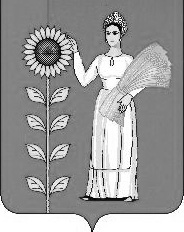 